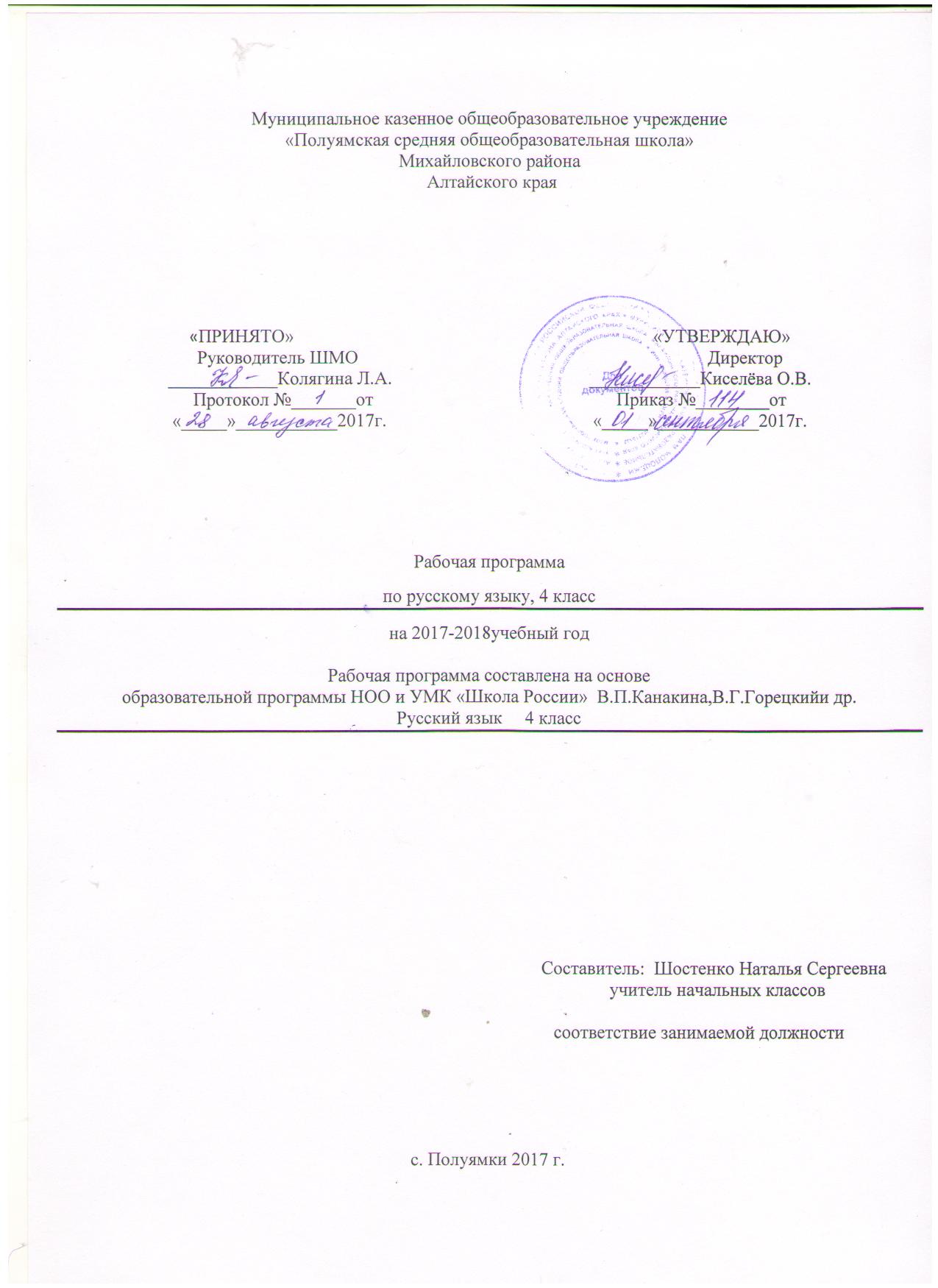 ПОЯСНИТЕЛЬНАЯ ЗАПИСКА Рабочая  программа «Русский язык» для 4 класса составлена на основе Федерального государственного образовательного стандарта начального общего образования (2009), Концепции духовно-нравственного развития и воспитания личности гражданина России, планируемых результатов начального общего образования,авторской программы «Русский язык» для 4 класса В.Г.Горецкого, В.П.Канакиной и др.Данная программа полностью соответствует авторской программе В.Г.Горецкого, В.П.Канакиной. «Русский язык» 4 класс.Цель  курса – открыть детям родной язык как предмет изучения,  воспитать у младших школьников чувство сопричастности к сохранению чистоты, выразительности, уникальности родного слова, пробудить интерес и стремление  к его изучению. Задачи, решаемые при  изучении предмета:- развитие речи, мышления, воображения школьников, способности выбирать средства языка в соответствии с условиями общения, языковой интуиции и «чувства языка»;- освоение первоначальных знаний о лексике,  фонетике, грамматике русского языка; -овладение элементарными способами анализа изучаемых явлений языка, умениями правильно писать и читать, участвовать  в диалоге,    составлять несложные монологические высказывания;-развитие и совершенствование основных видов речевой деятельности (слушание, говорение, чтение, письмо, внутренняя речь); -активизация мыслительной, познавательно – языковой и коммуникативно–речевой деятельности учащихся;- пробуждение познавательного интереса к родному слову, стремления совершенствовать свою речь; - создание у школьников мотивации к изучению языка, воспитание чувства уважения к слову и русскому языку; -закрепление гигиенических навыков письма и совершенствование графических и каллиграфических навыков письма;-формирование эмоционально-ценностного отношения к родному языку, чувства сопричастности к его бытию, пробуждение интереса и стремления к его изучению.	Место предмета в общешкольном  учебном планеВ учебном плане школы на изучение русского языка в 4  классе начальной школы отводится 5 часов в неделю, всего – 170 часов.  Основное содержание обучения в рабочей программе представлено крупными блоками. Такое построение программы позволяет создавать различные модели курса русского языка, по-разному структурировать содержание учебников, распределять разными способами учебный материал и время для его изучения.ПланируемыерезультатыПредметные результаты Общие предметные результаты освоенияпрограммыПервоначальное представление о единстве и многообразии языкового и культурного пространства России, о языке как основе национальногосамосознания;осознание значения русского языка как национального языка русского народа, как государственного языка Российской Федерациии языка межнациональногообщения;представлениеоязыкекакосновномсредствечеловеческогообщенияиявлениинациональнойкультуры,оролиродногоязыкав жизни человека иобщества;позитивное эмоционально-оценочное отношение к русскому языку, понимание значимости хорошего владения русским языком,его роли в дальнейшем образовании;овладение начальными представлениями о нормах русского языка (орфоэпических, лексических, грамматических),правилах речевого этикета (в объёме курса); использование этих норм для успешного решения коммуникативных задач в ситуациях учебной языковой деятельности и свободного общения; формирование сознательного отношения к качеству своей речи, контроля заней;приобретение опыта ориентироваться в целях, задачах, средствах и условиях общения, выбирать адекватные языковые средствадля решения коммуникативныхзадач;освоение первоначальных научных представлений об основных понятиях и правилах из области фонетики, графики,лексики, морфемики, морфологии, синтаксиса, орфографии (в объёме изучаемого курса), понимание взаимосвязи и взаимозависимости между разными сторонами языка;овладение учебными действиями с языковыми единицами: находить, опознавать, характеризовать, сравнивать, классифицировать основные единицы языка (звуки, буквы, слова, предложения), конструировать из этих единиц единицы более высокого уровня (слова, словосочетания, предложения, тексты), использовать эти действия для решения познавательных, практических и коммуникативных задач (в объёме изучаемого курса);овладение основами грамотного письма: основными орфографическими и пунктуационными умениями (в объёме изучаемого курса),умениями применять правила орфографии и правила постановки знаков препинания при записи собственных и предложенных текстов, умение проверять написанное.Предметные результаты освоения основных содержательных  линий программыРазвитие речиОсвоение данного раздела распределяется по всем разделам курса.Обучающийся научится:осознавать ситуацию общения:с какой целью, с кем и где происходит общение; выбирать адекватные языковые и неязыковые средства в соответствии с конкретной ситуацией общения;практическое овладение формой диалогической речи; овладение умениями ведения разговора (начать, поддержать,закончить разговор, привлечь внимание идр.);выражать собственное мнение, обосновывать его с учётом ситуацииобщения;использовать нормы речевого этикета в ситуациях учебного и бытового общения (приветствие, прощание, извинение, благодарность, обращение с просьбой), в том числе при обращении с помощью средствИКТ;оценивать правильность (уместность) выбора языковых и неязыковых средств устного общения на уроке, в школе, быту,со знакомыми и незнакомыми, с людьми разноговозраста;владеть монологической формой речи; умение под руководством учителя строить монологическое высказывание на определённую тему с использованием разных типов речи (описание, повествование, рассуждение);работать с текстом: определять тему и главную мысль текста, самостоятельно озаглавливать текст по его теме или главной мысли, выделять части текста (корректировать порядок предложений и частей текста), составлять план к заданнымтекстам;пользоваться  самостоятельно памяткой для подготовки и написания письменного изложения учеником;письменно (после коллективной подготовки) подробно или выборочно передавать содержание повествовательноготекста, предъявленного на основе зрительного и слухового восприятия, сохраняя основные особенности текста-образца; грамотно записыватьтекст; соблюдать требование каллиграфии приписьме;сочинять письма, поздравительные открытки, объявления и другие небольшие тексты для конкретных ситуацийобщения;составлять тексты повествовательного и описательного характера на основе разных источников (по наблюдению, по сюжетному рисунку, по репродукциям картин художников, по заданным теме и плану, опорным словам, на свободную тему, по пословицеили поговорке, творческому воображению идр.);письменно сочинять небольшие речевые произведения освоенных жанров (например, записку, письмо, поздравление,объявление);проверять правильность своей письменной речи, исправлять допущенные орфографические и пунктуационные ошибки; улучшать написанное: добавлять и убирать элементы содержания, заменять слова на более точные ивыразительные;пользоваться специальной, справочной литературой, словарями, журналами, Интернетом при создании собственных речевых произведений на заданную или самостоятельно выбранную тему.Обучающийся получит возможностьнаучиться:подробно и выборочно письменно передавать содержаниетекста;различать стилистические варианты языка при сравнении стилистически контрастных текстов (художественного инаучного или делового, разговорного и научного илиделового);создавать собственные тексты и корректировать заданные тексты с учётом точности, правильности, богатстваи выразительности письменной речи; использовать в текстах синонимы иантонимы;анализировать последовательность своих действий при работе над изложениями и сочинениями и соотносить ихс разработанным алгоритмом; оценивать правильность выполнения учебной задачи; соотносить собственный текст с исходным(для изложений) и с назначением, задачами, условиями общения (для самостоятельно составленныхтекстов);оформлять результаты исследовательскойработы;редактировать собственные тексты, совершенствуя правильность речи, улучшая содержание, построение предложенийи выбор языковыхсредств.Система языкаФонетика, орфоэпия, графикаОбучающийсянаучится:произносить звуки речи в соответствии с нормамиязыка;характеризовать звуки русского языка: гласные ударные—безударные; согласные твёрдые—мягкие, парные—непарные твёрдые — мягкие; согласные глухие — звонкие, парные — непарные звонкие и глухие; группировать звуки по заданномуоснованию;соблюдать нормы русского литературного языкав собственной речи и оценивать соблюдение этих норм в речи собеседников(в объёме орфоэпического словаря учебника);пользоваться орфоэпическим словарём при определении правильного произношения слова (или обращаться за помощью кдругим орфоэпическим словарям русского языка или к учителю, родителям идр.);различать звуки и буквы;классифицировать слова с точки зрения их звуко-буквенного состава по самостоятельно определённым критериям;знать последовательность букв в русском алфавите, пользоваться алфавитом для упорядочивания слов и поисканужной информации;пользоваться при письме небуквенными графическими средствами: пробелом между словами, знаком переноса, красной строки (абзаца), пунктуационными знаками (в пределах изученного).Обучающийся получит возможностьнаучиться:выполнять (устно и письменно) звуко-буквенный разбор слова самостоятельно по предложенному в учебникеалгоритму; оценивать правильность проведения звуко-буквенного разбора слова (в объёме изучаемогокурса);ЛексикаОсвоение данного раздела распределяется по всем разделамкурса.Обучающийсянаучится:осознавать, что понимание значения слова — одно из условий умелого его использования в устной и письменнойречи;выявлять в речи слова, значение которых требуетуточнения;определять значение слова по тексту или уточнять с помощью толкового словаря, Интернета идр.;распознавать среди предложенных слов синонимы, антонимы, омонимы, фразеологизмы, устаревшие слова (простыеслучаи);подбирать к предложенным словам антонимы исинонимы;понимать этимологию мотивированныхслов-названий;выбирать слова из ряда предложенных для успешного решения коммуникативныхзадач;подбирать синонимы для устранения повторов втексте;находить в художественном тексте слова, употреблённые в переносном значении, а также эмоционально-оценочные слова,эпитеты, сравнения, олицетворения (без терминологии); оценивать уместность употребления этих слов в речи;пользоваться словарями при решении языковых и речевыхзадач.Обучающийся получит возможностьнаучиться:оценивать уместность использования слов в устной и письменнойречи;подбирать антонимы для точной характеристики предметов при ихсравнении;иметь представление о заимствованных словах; осознавать один из способов пополнения словарного состава русскогоязыка иноязычными словами;работать с разнымисловарями;приобретать опыт редактирования предложения(текста).Обучающийсянаучится:различать изменяемые и неизменяемыеслова;Состав слова(морфемика)различать однокоренные слова среди других (неоднокоренных) слов (форм слов, слов с омонимичными корнями,синонимов);находитьвсловахокончание,основу(впростыхслучаях),корень,приставку,суффикс,(постфикс-ся),соединительныегласныев сложных словах, овладение алгоритмом опознавания изучаемыхморфем;находить корень в однокоренных словах с чередованием согласных вкорне;узнаватьсложныеслова(типавездеход,вертолётидр.),выделятьвнихкорни;находитьсоединительныегласные(интерфиксы)в сложныхсловах;сравнивать, классифицировать слова по ихсоставу;соотноситьсловаспредъявляемымикниммоделями,выбиратьизпредложенныхсловслово,соответствующеезаданноймодели, составлять модель заданногослова;самостоятельно подбирать слова к заданноймодели;пониматьзначения,вносимыевсловосуффиксамииприставками(простыеслучаи);образовыватьсловасэтимиморфемамидля передачи соответствующегозначения;образовывать слова (разных частей речи) с помощью приставки или суффикса или с помощью и приставки исуффикса).Обучающийся получит возможностьнаучиться:понимать роль каждой из частей слова в передаче лексического значенияслова;понимать смысловые, эмоциональные, изобразительные возможности суффиксов иприставок;узнавать образование слов с помощью суффиксов илиприставок;разбирать самостоятельно (устно и письменно) по составу слова с однозначно выделяемыми морфемами в соответствиис предложенным в учебникеалгоритмом;подбирать однокоренные слова и формы одного и того же слова с целью проверки изучаемых орфограмм в корне слова,использовать знаниеграфическогообразаприставокисуффиксовдляовладенияправописаниемсловсэтимиприставкамиисуффиксами(приизучении частейречи).МорфологияОбучающийсянаучится:определять принадлежность слова к определённой части речи по комплексу освоенных признаков; классифицировать слова почастямпользоваться словами разных частей речи и их формами в собственных речевыхвысказываниях;выявлять роль и значение слов частей речи вречи;определять грамматические признаки имён существительных — род, склонение, число,падеж;определятьграмматическиепризнакиимёнприлагательных—род(вединственномчисле),число,падеж;изменятьимена прилагательные попадежам;определять грамматические признаки личного местоимения в начальной форме—лицо,число,род (у местоимений 3-го лица в единственном числе); иметь представление о склонении личных местоимений; использовать личные местоимения для устранения неоправданных повторов; правильно употреблять в речи формы личных местоимений;распознавать неопределённую форму глагола; определять грамматические признаки глаголов—время, число, род (впрошедшем времени в единственном числе), лицо (в настоящем и будущем времени);изменять глаголы в настоящем и будущем времени по лицами числам (спрягать); изменять глаголы в прошедшем времени в единственном числе по родам; иметь представление о возвратных глаголах;определять грамматические признаки личного местоимения в начальной форме—лицо,число,род (у местоимений 3-го лицав единственномчисле);иметьпредставление о склонении личных местоимений, изменятьличные местоимения по падежам;использовать личные местоимения для устранения неоправданных повторов; правильно употреблять в речи личные местоимения;распознавать наречия как части речи; понимать их роль и значение вречи;различать наиболее употребительные предлоги и определять их роль при образовании падежных форм имён существительныхи местоимений;понимать роль союзов и частицы не вречи;подбирать примеры слов и форм слов разных частейречи.Обучающийся получит возможностьнаучиться:разграничивать самостоятельные и служебные частиречи;сравнивать и сопоставлять признакиприсущиизучаемым частям речи; находить в тексте слова частей речи по указанным морфологическим признакам; классифицировать части речи по наличию или отсутствию освоенных признаков;различать смысловые и падежные вопросы имёнсуществительных;склонять личные местоимения, соотносить личное местоимение в косвенном падеже с его начальной формой, распознавать падеж личного местоимения в предложении и тексте;различать родовые и личные окончания глагола;наблюдать за словообразованием имён существительных, имён прилагательных,глаголов;проводить полный морфологический разбор имён существительных, имён прилагательных, глаголов по предложенному в учебнике алгоритму, оценивать правильность проведения морфологического разбора;находить в тексте личные местоимения, наречия, числительные, возвратные глаголы, предлоги вместе с личнымиместоимениями, к которым они относятся, союзы и, а, но, частицу не приглаголах;находить и исправлять в устной и письменной речи речевые ошибки и недочёты в употреблении изучаемых форм частей речи.различать предложение, словосочетание и слово;Обучающийсянаучится:Синтаксисустанавливать в словосочетании связь главного слова с зависимым при помощи вопросов;составлять из заданных слов словосочетания, учитывая их связь по смыслу и поформе;устанавливать при помощи смысловых вопросов связь между словами в предложении; отражать её всхеме;соотносить предложения со схемами, выбирать предложение, соответствующеесхеме;классифицировать предложения по цели высказывания и по эмоциональной окраске (поинтонации);выделять из потока речи предложения, оформлять ихграницы;находить главные (подлежащее и сказуемое) и второстепенные члены предложения (без деления на виды); выделять из предложения словосочетания;распознавать предложения с однородными членами, находить в них однородные члены; использовать интонацию при перечислении однородных членов предложения;составлять предложения с однородными членами и использовать их в речи; при составлении таких предложений пользоваться бессоюзной связью и союзами и, а,но.Обучающийся получит возможность научиться:различать простое предложение с однородными членами и сложноепредложение;находить в предложении обращение;выполнять в соответствии с предложенным в учебнике алгоритмом разбор простого предложения (по членам предложения, синтаксический), оценивать правильность разбора.Орфография и пунктуацияОбучающийся научится:а) применять ранее изученные правила правописания:раздельное написание слов;сочетания жи—ши, ча—ща, чу—щу в положении под ударением;сочетания чк—чн, чт, нч, щн идр.;перенос слов;прописная буква в начале предложения, именах собственных;проверяемые безударные гласные в корне слова;парные звонкие и глухие согласные в корне слова;непроизносимые согласные;непроверяемые гласные и согласные в корне слова, в том числе с удвоенными согласными (перечень см. в словареучебника);гласные и согласные в неизменяемых на письме приставках и суффиксах;разделительные мягкий (ь) и твёрдый (ъ)знаки;мягкий знак (ь) после шипящих на конце имён существительных (речь, брошь,мышь);соединительные о и е в сложных словах (самолёт,вездеход);е и и в суффиксах имён существительных (ключик — ключика, замочек —замочка);безударные падежные окончания имён существительных (кроме существительных на -мя, -ий, -ье, -ия, -ов,-ин);безударные падежные окончания имёнприлагательных;раздельное написание предлогов с личными местоимениями; раздельное написание частицы не сглаголами;мягкий знак (ь) после шипящих на конце глаголов в форме 2-ого лица единственного числа (читаешь,пишешь);мягкий знак (ь) в глаголах в сочетании-ться;безударные личные окончанияглаголов;раздельное написание предлогов с другимисловами;знаки препинания в конце предложения: точка, вопросительный и восклицательный знаки;знаки препинания (запятая) в предложениях с однороднымичленами; б) подбирать примеры с определённой орфограммой;в) осознавать место возможного возникновения орфографической ошибки;г) обнаруживать орфограммы по освоенным опознавательным признакам в указанных учителем словах (в объёме изучаемогокурса); д) определять разновидности орфограмм и соотносить их c изученными правилами;е) пользоваться орфографическим словарём учебника как средством самоконтроля при проверке написания слов с непроверяемыми орфограммами;ж) безошибочно списывать текст объёмом 80—90слов);з) писать под диктовку тексты объёмом 75—80 слов в соответствии с изученными правилами правописания;и) проверять собственный и предложенный текстs, находить и исправлять орфографические и пунктуационные ошибки.-ин);Обучающийся получит возможностьнаучиться:а) применять правилаправописания:соединительные о и е в сложных словах (самолёт,вездеход);е и и в суффиксах -ек,-ик;запятая приобращении;запятая между частями в сложномпредложении;б) объяснять правописание безударных падежных окончаний имён существительных (кроме существительных на -мя, -ий, -ье, -ия,-ов,в) объяснять правописание безударных падежных имёнприлагательных; г) объяснять правописание личных окончанийглагола;д) объяснять написание сочетаний -ться и -тся вглаголах;е) применять разные способы проверки правописания слов: изменение формы слова, подбор однокоренных слов, подбор слов с  ударнойморфемой, знание фонетических особенностей орфограммы, использование орфографическогословаря;ж) при составлении собственных текстов, во избежание орфографических или пунктуационных ошибок, использовать помощь взрослого или словарь, пропуск орфограммы или пунктограммы.Личностные результатыУ выпускника будут сформированы:внутренняя позиция школьника на уровне положительного отношения к школе, к изучению русского языка, ориентация на содержательные моменты школьной действительности и принятие образца «хорошегоученика»;принятие и освоение социальной роли обучающегося, развитие мотивов учебной деятельности (социальных, учебно-познавательных и внешних); формирование личностного смысла учения, устойчивого учебно-познавательного интереса к изучению языка,языковой деятельности, чтению и читательскойдеятельности;осознание языка как основного средства человеческого общения, понимание важности общения как значимой составляющей жизни общества;восприятие русского языка как одной из основных национально-культурных ценностей русского народа, его значения в процессе получения школьного образования, осознание себя носителем этого языка;понимание того, что правильная устная и письменная речь является показателем индивидуальной культуры человека;способность к самооценке на основе наблюдения над собственной речью;основы российской гражданской идентичности, чувство гордости за свою Родину, российский народ, его язык, историю России, осознание своей этнической и национальной принадлежности; формирование ценностей многонационального российского общества; становление гуманистических и демократических ценностных ориентаций;уважительное отношение к иному мнению, истории и культуре других народов;понимание целостного,социально-ориентированного взгляда на мир в его органичном единстве и разнообразии природы, народов, культур и религий; овладение начальными навыками адаптации в динамично изменяющемся и развивающемся мире;развитие самостоятельности и личной ответственности за свои поступки (так и окружающих людей), в том числе в информационной деятельности, на основе представлений о нравственных нормах и социальной справедливости;этические чувства—стыда, вины, совести, доброжелательности и эмоционально-нравственной отзывчивости, понимание и сопереживание чувствам других людей;чувство прекрасного и эстетических чувства на основе материалов курса русскогоязыка;навыки сотрудничества с учителем, взрослыми, сверстниками в процессе выполнения совместной деятельности на уроке и вне урока;развитие мотивации к творческому труду(в проектной деятельности, к созданию собственных информационныхобъектовидр.),к работе на результат;установка на здоровый образ жизни и реализация её в реальном поведении поступках, бережное отношение к материальными духовным ценностям.Метапредметные результатыРегулятивные универсальные учебные действияУченик научится:Принимать и сохранять в памяти цели и задачи учебной деятельности; в сотрудничестве с учителем находить средства их осуществления и ставить новые учебные задачи; проявлять познавательную инициативу в учебном сотрудничестве;учитывать выделенные учителем ориентиры действия в новом учебном материале (в сотрудничестве с учителем, одноклассниками);планировать, контролировать и оценивать учебные действия в соответствии с поставленной задачей и условиями еёреализации; определять наиболее эффективные способы достижениярезультата;выполнять действия по намеченному плану, а также по инструкциям, содержащимся в источниках информации (в заданиях учебника, в справочном материале учебника — в памятках); учитывать правило (алгоритм) в планировании и контроле способарешения;осуществлять итоговый и пошаговый контроль по результату, адекватно оценивать правильность выполнения действия и вносить необходимые коррективы в исполнение действия как по ходу его реализации, так и в конце действия;выполнять учебные действия в устной, письменной речи, во внутреннем плане;адекватно воспринимать оценку своей работы учителями, товарищами, другими лицами;понимать причины успеха/неуспеха учебной деятельности и способности конструктивно действовать даже в ситуациях неуспеха.Познавательные универсальные учебные действияВыпускник научится:Использовать язык с целью поиска необходимой информации в различных источниках для выполнения учебных заданий (учебная, дополнительная литература, использование ресурсов библиотеки сети Интернет); пользоваться словарями и справочниками различных типов;записывать, фиксировать информацию с помощью инструментов информационных и коммуникационных технологий (далее –ИКТ);ориентироваться на разнообразие способов решения учебных задач,осуществлять выбор наиболее  эффективных в зависимости от конкретной языковой или речевой задачи;использовать знаково-символические средства (в том числе модели, схемы, таблицы) представления информации для создания моделей изучаемых единиц языка, преобразовывать модели и схемы для решения учебных, практических и лингвистических задач;владеть навыками смыслового чтения текстов различных стилей и жанров в соответствии с конкретными целями изадачами; извлекать необходимую информацию из текста художественного или познавательного, анализировать и оценивать содержание, языковые особенности и структуру текста; передавать устно или письменно содержаниетекста;осознанно и произвольно строить речевое высказывание в соответствии с задачами коммуникации составлять тексты в устной и письменной формах; выступать передачуаадиторией  одноклассников с небольшими сообщениями, используя аудио-, видео-и графическое сопровождение;осуществлять логические действия сравнения, анализа, синтеза, обобщения, классификации по родо-видовым признакам, устанавливать аналогии и причинно-следственные связи, строить рассуждение, подводить факты языка под понятие на основе выделения комплекса существенных признаков и их синтеза.Коммуникативные универсальные учебные действияВыпускник научится:слушать и слышать собеседника, вести диалог;ориентироваться в целях, задачах, средствах и условиях общения;понимать необходимость ориентироваться на позицию партнёра в общении, учитывать различные мнения и координировать различные позиции в сотрудничестве с целью успешного участия в диалоге;строить понятные для партнёра высказывания; проявлять доброжелательное отношение к партнёру; осуществлять взаимный контроль в совместной деятельности, адекватно оценивать собственное поведение и поведение окружающих;признавать возможность существования различных точек зрения и права каждого иметь свою; излагать своё мнение и аргументировать свою точку зрения и оценкусобытий;стремиться к более точному выражению собственного мнения и позиции;договариваться и приходить к общему решению в совместной деятельности, в том числе в ситуации столкновения интересов;задавать вопросы, необходимые для организации собственной деятельности и сотрудничества с партнёром;выбирать адекватные языковые средства для успешного решения коммуникативных задач (диалог, устные монологические высказывания, письменные тексты) с учётом особенностей разных видов речи, ситуацийобщения;строить монологическое высказывание с учётом ситуации общения и конкретной речевой задачи, выбирая соответствующие языковые средства, соблюдая нормы литературного языка и нормы «хорошей» речи (ясность, точность,содержательность, последовательность выражения мысли идр.);активно использовать речевые средства и средства ИКТ для решения коммуникативных и познавательныхзадач;применять приобретённые коммуникативные умения в практике свободногообщения.Содержание учебного предметаТематическое планированиеЛист внесения изменений и дополненийНомер темы и её названиеВсего часов на темуизних:изних:изних:Номер темы и её названиеВсего часов на темуКонтроль-ные работыПровероч-ные работыРазвитие речиТема 1.Повторение.Наша речь и наш язык. Текст.Прело-жение. Обращени.Главные и второстепенные членыпредложения. Основа предложения.Словосочетание.1114Тема 2.Предложение. Однородные членыпредложения. Простые и сложные предложения.912Тема 3. Слово в языке и речи.Лексическое значение слова. Состав слова.Значимые части слова.Правописание гласных и согласных в значимых частяхслова. Правописание ъ и ь разделительных знаков.Части речи.Повторение и углубление представлений о частях речи. Наречие.21113Тема 4. Имя существительное.Изменение по падежам.Три склонения имён существительных.Правописание безударных падежных окончаний имён существительных в единственномчисле.Правописание безударных падежных окончанийимён4314существительных во множественном числе. Обобщение знаний.Тема 5. Имя прилагательное.Повторение и углубление представлений об имени прилагательном. Изменение по падежам имён прилагательных.Правописание падежных окончаний имён прилагательных. Склонение имён прилагательных мужского и среднего рода в единственном числе.Склонение имён прилагательных женского рода в единственном числе.Склонение имён прилагательных во множественном числе. Обобщение знаний.3016Тема 6. Личныеместоимения.Местоимение (повторение и углубление представлений о личных местоимениях).Изменение по падежам личных местоимений. Правописание местоимений.711Тема 7.Глагол.Повторение и углубле6ние представлений о глаголе как части речи. Неопределённая форма глагола.Спряжение глагола.I и II спряжениеглаголов.Правописание глаголов. Правописание глаголов сбезударнымиличнымиокончаниями.Правописание возвратныхглаголов.  Правописание глаголов в прошедшемвремени.Обобщение по теме«Глагол»3415Тема 8.Повторение15ИТОГО1704425№п/п    Тема урокаКоличество часовПо плануФактически	Повторение – 11 часов		Повторение – 11 часов		Повторение – 11 часов		Повторение – 11 часов		Повторение – 11 часов		Наша речь и наш язык - 1час	Наша речь и наш язык - 1час	Наша речь и наш язык - 1час	Наша речь и наш язык - 1час	Наша речь и наш язык - 1час1.Наша речь и наш язык.Диалогическая и монологическая речь1		Текст – 3 часа		Текст – 3 часа		Текст – 3 часа		Текст – 3 часа		Текст – 3 часа2.Текст. Признаки  текста:смысловое единство предложений в тексте, заглавие текста, тема,основная мысль,план текста13.Развитие речи. Подробное изложение повествовательного текста14.Типы текстов: повествование, описание, рассуждение. Развитие речи.Составление устного рассказа на выбранную тему1	Предложение – 3 часа	Предложение – 3 часа	Предложение – 3 часа	Предложение – 3 часа	Предложение – 3 часа5.Предложение как единица речи. Виды предложений по цели высказывания16.Предложение. Виды предложений по цели высказывания и интонации17.Предложение. Виды предложений по цели высказывания. Знаки препинания в конце предложений1	Обращение – 1час	Обращение – 1час	Обращение – 1час	Обращение – 1час	Обращение – 1час8.Предложения с обращением Нахождениевпредложении обращения в начале,середине,конце. Знаки препинания в предложенияхсобращением.1Главные и второстепенные члены предложения. Основа предложения – 2часа.Главные и второстепенные члены предложения. Основа предложения – 2часа.Главные и второстепенные члены предложения. Основа предложения – 2часа.Главные и второстепенные члены предложения. Основа предложения – 2часа.Главные и второстепенные члены предложения. Основа предложения – 2часа.9.Главные и второстепенные члены предложения. Основа предложенияСвязи между словами впредложении. Нахождение главных членов предложения:подлежащего и сказуемого. Различение главных и второстепенных членов предложения.110.Главные и второстепенные члены предложения. Основа предложенияПредложения распространённые и нераспространённые. Моделирование предложений.  Разбор предложения по членам предложения.1	Словосочетание – 1час	Словосочетание – 1час	Словосочетание – 1час	Словосочетание – 1час	Словосочетание – 1час11.Словосочетание. Определение в словосочетании главного и зависимого слов при помощи вопроса.Проверочная работа по теме: «Текст.Предложение. Словосочетание»1		Предложение – 9 часов		Предложение – 9 часов		Предложение – 9 часов		Предложение – 9 часов		Предложение – 9 часов	Однородные члены предложения – 5часов		Однородные члены предложения – 5часов		Однородные члены предложения – 5часов		Однородные члены предложения – 5часов		Однородные члены предложения – 5часов	12.Однородные члены предложенияПредставление о предложениях с однородными членами113.Связь однородных членов в предложении: при помощи интонации перечисления, при помощи союзов (и, а, но)114.Предложения с однородными членами без союзов и с союзамии, а, но115.Запятая между однородными членами, соединёнными союзами116.Сочинение по репродукции картины И. И. Левитана «Золотая осень». Подготовка к выполнению проекта «Похвальное слово знакам препинания»Развитие речи. Составление рассказа по репродукции картины И. И. Левитана «Золотая осень»1	Простые и сложные предложения – 4часа	Простые и сложные предложения – 4часа	Простые и сложные предложения – 4часа	Простые и сложные предложения – 4часа	Простые и сложные предложения – 4часа17.Простые и сложные предложенияРазличение простых и сложных предложений. Различение сложного предложения и простого предложения с однородными членами.118. Простое предложение  с однородными членами и сложное предложениеСоюзы всложномпредложении. Знаки препинания в сложных предложениях.119.Проверочная работа по теме: «Предложение»120.Развитие речи. Письменное изложение повествовательного текста по самостоятельно составленному плану1	Слово в языке и речи – 21час	Слово в языке и речи – 21час	Слово в языке и речи – 21час	Слово в языке и речи – 21час	Слово в языке и речи – 21час	Лексическое значение слова – 4часа	Лексическое значение слова – 4часа	Лексическое значение слова – 4часа	Лексическое значение слова – 4часа	Лексическое значение слова – 4часа21.Лексическое значение слова (повторение)Понимание слова как единства звучанияизначения. Выявление слов, значение которых требует уточнения122.Многозначные слова. Слова в прямом и переносном значениях. Заимствованные слова. Устаревшие словаУглубление представлений об однозначных и многозначных словах,о прямом и переносном значениях слов,о омонимах123. Синонимы, антонимы, омонимы124.Фразиологизмы.Развитие речи. Наблюдение над изобразительно-выразительными средствами языка, составление текста по рисунку и фразеологизму1	Состав слова – 10часов.	Состав слова – 10часов.	Состав слова – 10часов.	Состав слова – 10часов.	Состав слова – 10часов.	Значимые части слова – 4часа	Значимые части слова – 4часа	Значимые части слова – 4часа	Значимые части слова – 4часа	Значимые части слова – 4часа25.Корень, приставка, суффикс, окончание. Значение суффиксов и приставок126.Различение однокоренных слов и различных форм одного и того же слова, синонимов, однокоренных слов и слов с омонимичными корнями127.Различение изменяемых и неизменяемых слов. Образование однокоренных слов при помощи суффикса и приставок128.Разбор слова посоставу. Моделирование слова с определённым составом1Правописание гласных и согласных в значимых частях слова – 4часаПравописание гласных и согласных в значимых частях слова – 4часаПравописание гласных и согласных в значимых частях слова – 4часаПравописание гласных и согласных в значимых частях слова – 4часаПравописание гласных и согласных в значимых частях слова – 4часа29.Правописание гласных и согласных в корне словаПравописание слов с безударным гласным в слове, с парным поглухости-звонкостисогласным, с непроизносимым согласным.111.1030.Правописание  слов с удвоенными согласными131.Правописание приставок и суффиксов. Правописание суффиксов –ик и –ек132.Правописание приставок и суффиксов. Правописание суффиксов –ик и –ек1	Правописание ъ и ь разделительных знаков – 2часа	Правописание ъ и ь разделительных знаков – 2часа	Правописание ъ и ь разделительных знаков – 2часа	Правописание ъ и ь разделительных знаков – 2часа	Правописание ъ и ь разделительных знаков – 2часа33.Правописание ъ и ь разделительных знаков. Развитие речи.Письменное изложение повествовательного деформированного текста134.Контрольный диктант по теме «Правописание букв, обозначающих гласные и согласные звуки, в значимых частях слова»1	Части речи – 7часов	Части речи – 7часов	Части речи – 7часов	Части речи – 7часов	Части речи – 7часов	Повторение и углубление представлений о частях речи – 3часа	Повторение и углубление представлений о частях речи – 3часа	Повторение и углубление представлений о частях речи – 3часа	Повторение и углубление представлений о частях речи – 3часа	Повторение и углубление представлений о частях речи – 3часа35. Части речи. Морфологические признаки  частей речи136. Склонение имён существительных и прилагательных137. Имя числительное. Глагол1	Наречие – 4часа	Наречие – 4часа	Наречие – 4часа	Наречие – 4часа	Наречие – 4часа38. Наречие как часть речи139. Правописание наречий140.Проверочная работа № 3 по теме: «Части речи»141.Развитие речи. Сочинение-отзыв по репродукции картины В.М. Васнецова «Иван-царевич на Сером Волке»1	Имя существительное – 43часа	Имя существительное – 43часа	Имя существительное – 43часа	Имя существительное – 43часа	Имя существительное – 43часа	Изменение по падежам – 5часов	Изменение по падежам – 5часов	Изменение по падежам – 5часов	Изменение по падежам – 5часов	Изменение по падежам – 5часов42.Имя существительное. Определение падежа, в котором употреблено имя существительное143.Имя существительное. Определение падежа, в котором употреблено имя существительное144.Имя существительное. Изменение по падежам. Различение падежных исмысловых(синтаксических) вопросов145.Начальная форма имени существительного146.Имена существительные,  которые употребляются в одной форме (пальто, кофе)1	Три склонения имён существительных – 8часов	Три склонения имён существительных – 8часов	Три склонения имён существительных – 8часов	Три склонения имён существительных – 8часов	Три склонения имён существительных – 8часов47.1-е склонение имён существительных148.Падежные окончания имён существительных1-госклонения149.Развитие речи. Составление сочиненияпорепродукции картиныхудожникаА.А.Пластова «Первый снег»(сочинение-описание)150.2-е склонение имён существительных151.Падежные окончания имён существительных 2-го склонения152.3-е склонение имён существительных153.Падежные окончания имён существительных 3-го склонения154.Развитие речи. Составление сочинения-отзыва по репродукции картины художника В. А.Тропинина «Кружевница»(сочинение-отзыв)1Правописание безударных падежных окончаний  имён существительных в единственном числе – 20часовПравописание безударных падежных окончаний  имён существительных в единственном числе – 20часовПравописание безударных падежных окончаний  имён существительных в единственном числе – 20часовПравописание безударных падежных окончаний  имён существительных в единственном числе – 20часовПравописание безударных падежных окончаний  имён существительных в единственном числе – 20часов55.Способы проверки безударных падежных окончаний имён существительных156.Именительный и винительный падежи157.Родительный падеж158.Родительный падеж159.Именительный, родительный и винительный падежи одушевлённых имён существительных160.Именительный, родительный и винительный падежи одушевлённых имён существительных161.Дательный падеж162.Дательный падеж163.Дательный падеж164.Творительный падеж. Правописание имён существительных в творительном падеже,оканчивающихся на шипящий и ц165.Творительный падеж. Правописание имён существительных в творительном падеже,оканчивающихся на шипящий и ц.166. Падежные окончания имён существительных в предложном падеже167. Правописание безударных падежных окончаний имён существительных в предложном падеже1168.Правописание безударных окончаний имён существительных во всех падежах1369.Правописание безударных окончаний имён существительных во всех падежах1470.Правописание безударных окончаний имён существительных во всех падежах1571.Правописание безударных окончаний имён существительных во всех падежах.1672.Правописание безударных окончаний имён существительных во всех падежах1773.Правописание безударных окончаний имён существительных во всехпадежах1874.Развитие речи. Подробное изложение повествовательного текста по самостоятельно составленному плану1Правописание безударных падежных окончаний имён существительных во множественном числе – 8 часов	Правописание безударных падежных окончаний имён существительных во множественном числе – 8 часов	Правописание безударных падежных окончаний имён существительных во множественном числе – 8 часов	Правописание безударных падежных окончаний имён существительных во множественном числе – 8 часов	Правописание безударных падежных окончаний имён существительных во множественном числе – 8 часов	75.Общее представление о склонении имён существительных во множественном числе176. Падежные окончания имён существительных множественного числа в именительном падеже177. Падежные окончания имён существительных множественного числа в родительном падеже178. Падежные окончания имён существительных множественного числа в родительном падеже179.Винительный падеж одушевлённых имён существительных180.Дательный, творительный, предложный падежи181.Дательный, творительный, предложный падежи182.Контрольный диктант потеме:«Правописание безударных падежных окончаний имён существительных»1Обобщение знаний об имени существительном – 2часаОбобщение знаний об имени существительном – 2часаОбобщение знаний об имени существительном – 2часаОбобщение знаний об имени существительном – 2часаОбобщение знаний об имени существительном – 2часа83. Обучающее изложение184.Проект: «Говорите правильно!»1		 Имя прилагательное – 30часов.		 Имя прилагательное – 30часов.		 Имя прилагательное – 30часов.		 Имя прилагательное – 30часов.		 Имя прилагательное – 30часов.Повторение и углубление представлений об имени прилагательном – 4часаПовторение и углубление представлений об имени прилагательном – 4часаПовторение и углубление представлений об имени прилагательном – 4часаПовторение и углубление представлений об имени прилагательном – 4часаПовторение и углубление представлений об имени прилагательном – 4часа85.Значение и употребление в речи. Словообразование имён прилагательных186.Род и число имён прилагательных. Изменение прилагательных по числам, по родам (в единственном числе)187.Начальная форма имён прилагательных.Проект «Имена прилагательные в«Сказке о рыбаке и рыбке» А. С. Пушкина»188.Развитие речи. Сочинение-описание по личным наблюдениям на тему «Моя любимая игрушка»1	Изменение по падежам имён прилагательных – 2часа.	Изменение по падежам имён прилагательных – 2часа.	Изменение по падежам имён прилагательных – 2часа.	Изменение по падежам имён прилагательных – 2часа.	Изменение по падежам имён прилагательных – 2часа.89.Изменение по падежам имён прилагательных в единственном числе. Зависимость формы имени прилагательного от формы имени  существительного190.Развитие речи. Составление текста-рассуждения по репродукции картины В. Серова «Мика Морозов»1Правописание падежных окончаний имён прилагательных. Склонение имён прилагательных мужского и среднего рода в единственном числе – 10часов.	Правописание падежных окончаний имён прилагательных. Склонение имён прилагательных мужского и среднего рода в единственном числе – 10часов.	Правописание падежных окончаний имён прилагательных. Склонение имён прилагательных мужского и среднего рода в единственном числе – 10часов.	Правописание падежных окончаний имён прилагательных. Склонение имён прилагательных мужского и среднего рода в единственном числе – 10часов.	Правописание падежных окончаний имён прилагательных. Склонение имён прилагательных мужского и среднего рода в единственном числе – 10часов.	91.Склонение имён прилагательных мужского и среднего рода в единственном числе192.Именительный падеж193.Родительный падеж194.Дательный падеж195.Именительный, винительный, родительный падежи196.Именительный, винительный, родительный падежи197.Творительный и предложный падежи198.Творительный и предложный падежи199.Окончание имён прилагательных мужского и среднего рода в каждом из падежей1100.Развитие речи. Выборочное изложение повествовательного текста с элементами описания1Склонение имён прилагательных женского рода в единственном числе – 7часов.Склонение имён прилагательных женского рода в единственном числе – 7часов.Склонение имён прилагательных женского рода в единственном числе – 7часов.Склонение имён прилагательных женского рода в единственном числе – 7часов.Склонение имён прилагательных женского рода в единственном числе – 7часов.101.Склонение имён прилагательных женского рода в единственном числе1102.Именительный и винительный падежи1103.Родительный, дательный, творительный и предложный падежи1104.Родительный, дательный, творительный и предложный падежи1105.Родительный, дательный, творительный и предложный падежи1106.Родительный, дательный, творительный и предложный падежи1107.Развитие речи. Письмо по памяти сравнительно-описательного текста. Составление сообщения о достопримечательностях своего города1Склонение имён прилагательных во множественном числе – 5часов.Склонение имён прилагательных во множественном числе – 5часов.Склонение имён прилагательных во множественном числе – 5часов.Склонение имён прилагательных во множественном числе – 5часов.Склонение имён прилагательных во множественном числе – 5часов.108.Склонение имён прилагательных во множественном числе 1109. Сочинение – отзыв по картине Н. К. Рериха «Заморские гости»1110.Именительный и винительный падежи имён прилагательных множествённого числа1111.Родительный и предложный падежи имён прилагательных множественного числа1112.Дательный и творительный падежи1	Обобщение знаний об имени прилагательном – 2часа.	Обобщение знаний об имени прилагательном – 2часа.	Обобщение знаний об имени прилагательном – 2часа.	Обобщение знаний об имени прилагательном – 2часа.	Обобщение знаний об имени прилагательном – 2часа.113.Морфологический разбор имён прилагательных. Контрольный диктант по теме: «Имя прилагательное. Правописание безударных падежных окончаний имён прилагательных»1114.   Сочинение – отзыв по картине И. Э. Грабаря «Февральская лазурь»1	Личные местоимения – 7 часов.	Личные местоимения – 7 часов.	Личные местоимения – 7 часов.	Личные местоимения – 7 часов.	Личные местоимения – 7 часов.Местоимение (повторение и углубление представлений о личных местоимениях) – 2часа.Местоимение (повторение и углубление представлений о личных местоимениях) – 2часа.Местоимение (повторение и углубление представлений о личных местоимениях) – 2часа.Местоимение (повторение и углубление представлений о личных местоимениях) – 2часа.Местоимение (повторение и углубление представлений о личных местоимениях) – 2часа.115.Роль личных местоимений в речи1116.Личные местоимения 1-го, 2-го, 3-го лица единственного и множественного числа1Изменение по падежам личных местоимений. Правописание местоимений. – 5часов.Изменение по падежам личных местоимений. Правописание местоимений. – 5часов.Изменение по падежам личных местоимений. Правописание местоимений. – 5часов.Изменение по падежам личных местоимений. Правописание местоимений. – 5часов.Изменение по падежам личных местоимений. Правописание местоимений. – 5часов.117.Склонение личных местоимений 1-го и 2-го лица единственного и множественного числа1118.Склонение личных местоимений 3-го лица единственного и множественного числа1119.Окончания личных местоимений в косвенных формах. Правописание косвенных форм личных местоимений, раздельное написание местоимений с предлогами1120.Морфологический разбор личных местоимений.Проверочная работа по теме: «Местоимение»1121.Развитие речи. Составление небольших устных высказываний по рисункам с использованием в них диалога; подробное изложение повествовательного текста; составление поздравительной открытки1Глагол – 34часа.Глагол – 34часа.Глагол – 34часа.Глагол – 34часа.Глагол – 34часа.Повторение и углубление представлений о глаголе как части речи – 3 часа.Повторение и углубление представлений о глаголе как части речи – 3 часа.Повторение и углубление представлений о глаголе как части речи – 3 часа.Повторение и углубление представлений о глаголе как части речи – 3 часа.Повторение и углубление представлений о глаголе как части речи – 3 часа.122.Значение глаголов в языке и речи1123.Время глаголов (настоящее, прошедшее, будущее). Изменение глаголов  по временам1124.Время глаголов (настоящее, прошедшее, будущее). Изменение глаголов по временам1	Неопределённая форма глагола  – 5 часов.		Неопределённая форма глагола  – 5 часов.		Неопределённая форма глагола  – 5 часов.		Неопределённая форма глагола  – 5 часов.		Неопределённая форма глагола  – 5 часов.	125.Неопределённая форма глагола1126.Неопределённая форма глагола1127.Неопределённая форма глагола1128.Неопределённая форма глагола1129.Развитие речи. Письменное изложение по самостоятельно составленному плану1Спряжение глагола. Изменение глаголов в настоящем и будущем времени по лицам и числам – 5часов.Спряжение глагола. Изменение глаголов в настоящем и будущем времени по лицам и числам – 5часов.Спряжение глагола. Изменение глаголов в настоящем и будущем времени по лицам и числам – 5часов.Спряжение глагола. Изменение глаголов в настоящем и будущем времени по лицам и числам – 5часов.Спряжение глагола. Изменение глаголов в настоящем и будущем времени по лицам и числам – 5часов.130.Спряжение глагола. Изменение глагола в внастоящем и будущем времени по лицам и числам1131.Спряжение глагола. Лицо и число глаголов. Глаголы, которые не употребляются в форме 1-го лица настоящего и будущего времени1132.2-е лицо глаголов. Правописание окончаний глаголов во 2-м лице настоящего и будущего времени в единственном числе1133.2-е лицо глаголов. Правописание окончаний глаголов во 2-м лице настоящего и будущего времени в единственном числе1134.Развитие речи. Сочинение по репродукции картины И.И.Левитана «Весна. Большая вода».1I и II спряжение глаголов – 3часа.	I и II спряжение глаголов – 3часа.	I и II спряжение глаголов – 3часа.	I и II спряжение глаголов – 3часа.	I и II спряжение глаголов – 3часа.	135.I и II спряжение глаголов. Спряжение глаголов в настоящем времени1136.I и II спряжение глаголов. Спряжение глаголов в настоящем времени1137.Личные окончания глаголов I и II спряжения1Правописание глаголов. Правописание глаголов с безударными личными окончаниями – 8часов.Правописание глаголов. Правописание глаголов с безударными личными окончаниями – 8часов.Правописание глаголов. Правописание глаголов с безударными личными окончаниями – 8часов.Правописание глаголов. Правописание глаголов с безударными личными окончаниями – 8часов.Правописание глаголов. Правописание глаголов с безударными личными окончаниями – 8часов.138.Способы определения I и II спряжения глаголов с безударными личными окончаниями1139.Правописание глаголов с безударными личными окончаниями1140.Правописание глаголов с безударными личными окончаниями1141.Правописание глаголов с безударными личными окончаниями1142.Правописание глаголов с безударными личными окончаниями1143.Правописание глаголов с безударными личными окончаниями1144.Правописание глаголов с безударными личными окончаниями1145.Правописание глаголов с безударными личными окончаниями1Правописание возвратных глаголов – 3часа.Правописание возвратных глаголов – 3часа.Правописание возвратных глаголов – 3часа.Правописание возвратных глаголов – 3часа.Правописание возвратных глаголов – 3часа.146.Возвратные глаголы (общее представление). Правописание возвратных глаголов в настоящем и будущем времени1147.Правописание –тся и –ться возвратных глаголах1148.Развитие речи. Работа с текстом. Подробное изложение деформированного повествовательного текста1Правописание глаголов в прошедшем времени – 3часа.Правописание глаголов в прошедшем времени – 3часа.Правописание глаголов в прошедшем времени – 3часа.Правописание глаголов в прошедшем времени – 3часа.Правописание глаголов в прошедшем времени – 3часа.149.Изменение глаголов прошедшего времени по родам и числам1150.Правописание родовых окончаний глаголов в прошедшем времени и суффиксов глаголов1151.Развитие речи. Составление текста на спортивную тему по выбору учащихся1	Обобщение по теме глагол – 4часа.	Обобщение по теме глагол – 4часа.	Обобщение по теме глагол – 4часа.	Обобщение по теме глагол – 4часа.	Обобщение по теме глагол – 4часа.152.Морфологический разбор глаголов1153Морфологический разбор глаголов1154.Контрольный диктант по теме «Глагол. Правописание безударных личных окончаний глагола»1155.Развитие речи. Подробное изложение повествовательного текста1	 Повторение – 15часов.	 Повторение – 15часов.	 Повторение – 15часов.	 Повторение – 15часов.	 Повторение – 15часов.156.Язык  и речь1157.Текст1158.Предложение и словосочетание1159.Предложение и словосочетание1160.Предложение и словосочетание1161.Лексическое значение слова1162.Состав слова1163.Состав слова1164.Состав слова1165.Состав слова1166.Части речи1167.Части речи1168.Части речи1169.Части речи1170.Звуки и буквы1№ п/пДатаКлассХарактеристика измененийПодпись 